EJERCICIO DEL GASTO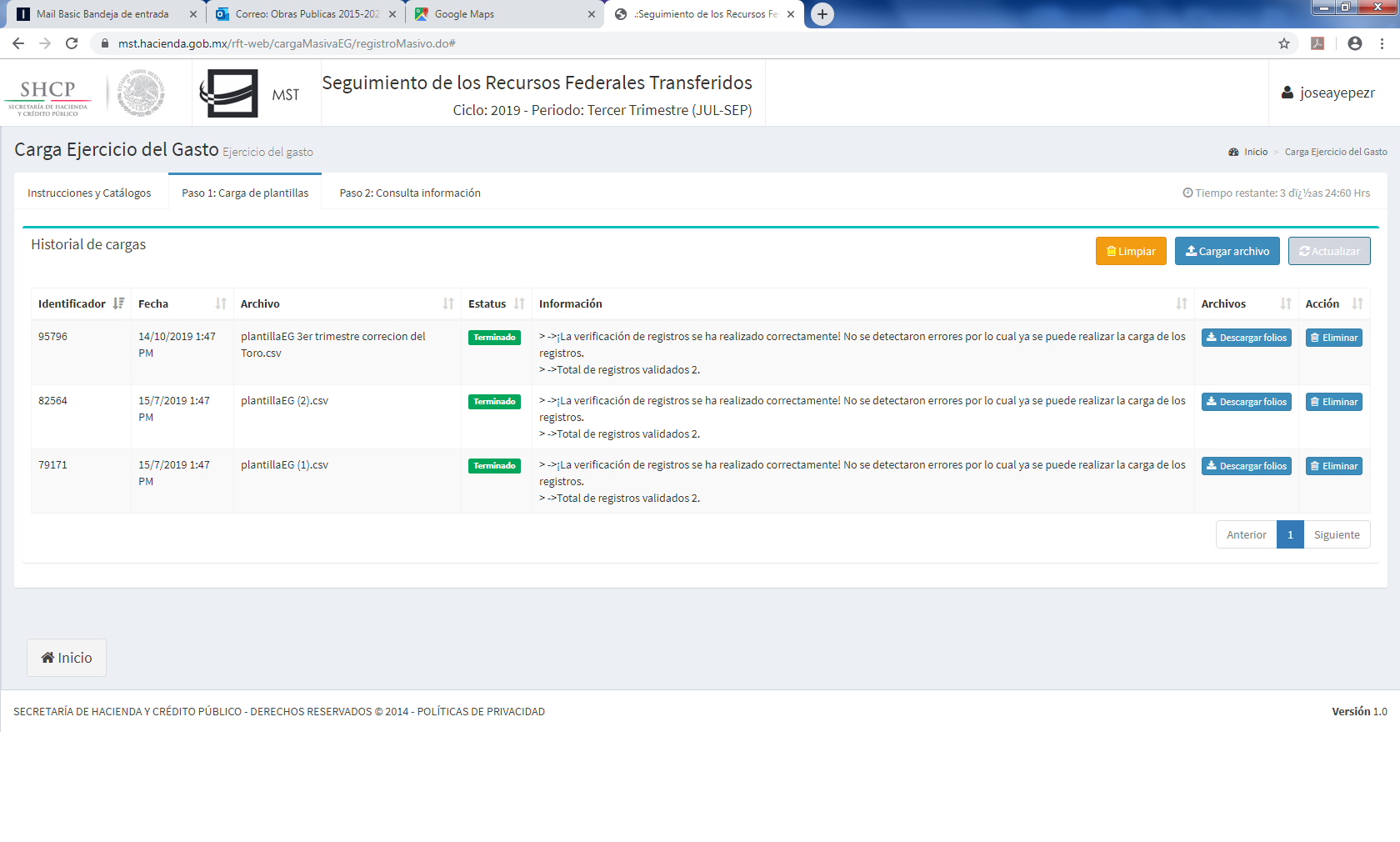 